Sommaire 1. Prise en charge du véhicule	22. Constater le dysfonctionnement	23. Diagnostiquer le dysfonctionnement mécanique	23.1. Emettre les hypothèses	23.2. Enoncer la liste des mesures, contrôles/essais	23.3. Détailler la mise en œuvre des contrôles/essais	23.4. Conclure avec précision l'élément défectueux.	23.5. Indiquer la proposition de remise en conformité	34. Bilan de l'intervention	34.1. Indiquer quels contrôles devront être mettre mis en œuvre pour assurer la fiabilité de l'intervention et ainsi éviter tous retours.	34.2. Joindre le document de suivi et le compte rendu d’intervention	34.3. Indiquer les éventuelles anomalies, interventions futures, ou manquement réglementaire à corriger	3Prise en charge du véhiculePrésenter le véhicule et énoncer le symptôme du client.Présenter l’OR complété avec toutes les informations nécessaires.Joindre votre OR.Constater le dysfonctionnementIndiquer quels essais ou observations sont réalisés pour valider le dysfonctionnementEffectuer un compte-rendu des essais et des contrôles préliminaires réalisés. Joindre des photos, vidéos réalisées en entreprise/ou dans votre établissement.Joindre les éventuels documents (ex : contrôle technique, campagne de rappel constructeur…..) à l'origine de la venue du client.Préciser le contexte d'apparition de la panne en précisant la chronologie et les évolutions des symptômes du dysfonctionnement.Joindre le plan d'entretien du véhicule et vérifier s’il a été respecté (consultation de la base de données de l’entreprise, factures clients…).Diagnostiquer le dysfonctionnement mécaniqueEmettre les hypothèsesIdentifier et isoler le ou les systèmes ou organes pouvant être mis en causes (frontière d'étude et sa fonction globale).Lister les causes possibles par rapport au(x) symptôme(s) constaté (Diagramme causes effets ex : "Arrête de poisson" Ishikawa….).Réaliser l'étude fonctionnelle et structurelle du mécanisme en cause.Identifier le ou les éléments du système isolé (ex : FAST, SADT, photos...)Présenter les causes possibles retenues à l'issue de votre étude.Enoncer la liste des mesures, contrôles, essais à effectuer de façon chronologique, en précisant les outils mis en œuvre.Détailler la mise en œuvre des contrôles/essais effectués.Joindre des photos, schémas.Joindre des extraits de notice d'utilisation.Conclure avec précision, citer l'élément défectueux.Joindre votre tableau de relevés (établir un comparatif entre les relevés et les résultats attendus). Relever les écarts et conclure.Indiquer ce qui a conduit à la défectuosité de la pièce (panne de conception/fabrication, défaut d’utilisation, défaut de maintenance, usure).Enoncer les conséquences éventuelles sur un autre organe ou système.Indiquer la proposition de remise en conformité.Lister point par point les opérations à réaliser dans un ordre chronologique.Etayer votre méthodologie par des schémas, photos, extrait de documents techniques.Indiquer si un paramétrage, apprentissage, réglage est nécessaire suite ou au cours de la réparation.Lister les sous-ensembles, éléments et produits nécessaires à la remise en conformité.Réaliser si nécessaire une estimation, un devis* justifiant économiquement la remise en conformité.Bilan de l'interventionIndiquer quels contrôles devront être mettre mis en œuvre pour assurer la fiabilité de l'intervention et ainsi éviter tous retours.Lister les moyens méthodologiques utilisés.Joindre le document de suivi nécessaire à la facturation du véhicule et le compte rendu d’intervention.Indiquer les éventuelles anomalies, interventions futures, ou manquement réglementaire à corriger.Indiquer le moyen de communication utilisé dans votre entreprise ou établissement (communication verbale avec la hiérarchie, partie spécifique sur l’OR, document spécifique…). Joindre les éventuels documents.*motocycle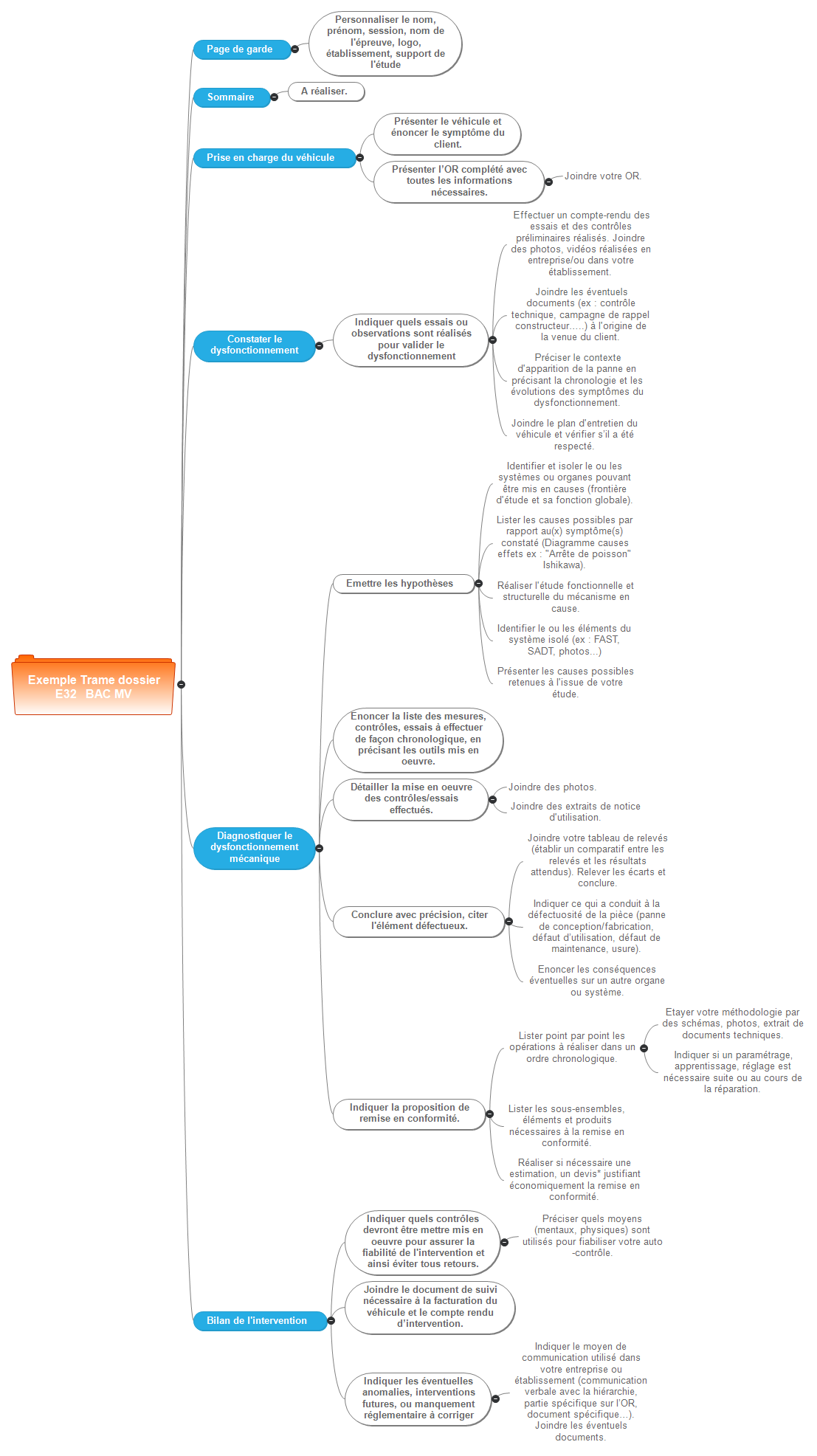 